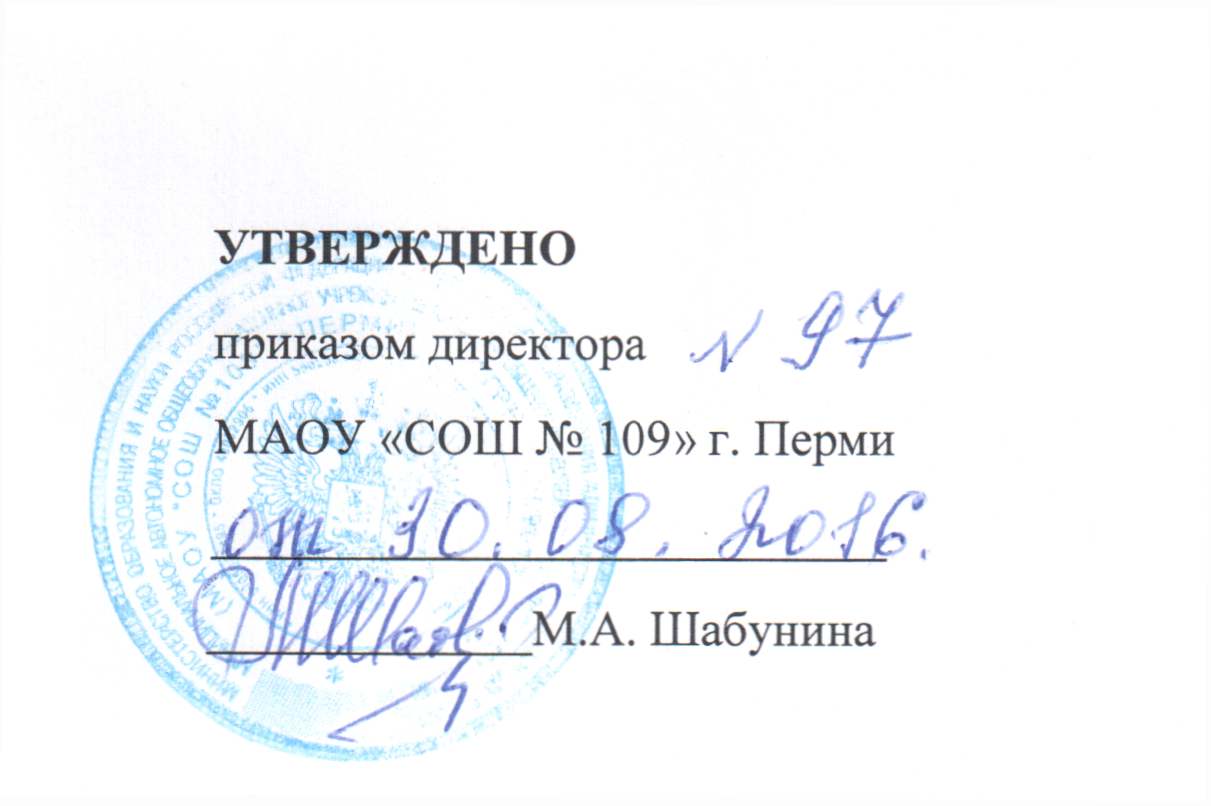 Правила передачи подарков, полученных работниками МАОУ «СОШ № 109» г. Перми в связи с протокольными мероприятиями, служебными командировками и другими мероприятиямиНастоящие Правила сообщения отдельными категориями лиц о получении подарка в связи с их должностным положением или исполнением ими служебных (должностных) обязанностей» сдаче и оценке подарка, реализации (выкупе) и зачислении средств, вырученных от его реализации (далее - Правила) определяет порядок сообщения работниками МАОУ «СОШ № 109» г. Перми о получении подарка в связи с протокольными мероприятиями, служебными командировками и другими официальными мероприятиями, участие в которых связано с их должностным положением или исполнением ими должностных обязанностей» порядок сдачи и оценки подарка, реализации (выкупа) и зачисления средств, вырученных от его реализации.Для целей настоящих Правил используются следующие понятия:"подарок, полученный в свят с протокольными мероприятиями, служебными , командировками и другими официальными мероприятиями" - подарок, полученный работником от физических (юридических) лиц, которые осуществляют дарение исходя из должностного положения одаряемого или исполнения им должностных обязанностей, за исключением канцелярских принадлежностей, которые в рамках протокольных мероприятий, служебных командировок и других официальных мероприятий предоставлены каждому участнику указанных мероприятий в целях исполнения им своих должностных обязанностей, цветов и ценных подарков, которые вручены в качестве поощрения (награды); "получение подарка в связи с должностным положением или в связи с исполнением должностных обязанностей" - получение работником лично или через посредника от физических (юридических) лиц подарка в рамках- осуществления деятельности, предусмотренной должностной инструкцией, а также в связи с исполнением должностных обязанностей и трудовой деятельности указанных лиц»Работники	не вправе получать не предусмотренные законодательством Российской Федераций подарки от физических (юридических) лиц в связи с их должностным положением или исполнением ими должностных обязанностей.Работники	обязаны в порядке, предусмотренном настоящими Правилами, уведомлять обовсех случаях получения подарка в связи с их должностным положением или исполнением ими должностных обязанностей в МАОУ «СОШ № 109» г. Перми, в котором указанные лица осуществляют трудовую деятельность.Уведомление о получении подарка в связи с должностным положением или исполнением должностных обязанностей (далее - уведомление), составленное согласно приложению, представляется не позднее 3 рабочих дней со дня получения подарка заместителю заведующего МАОУ «СОШ № 109» г. Перми. К уведомлению прилагаются документы (при их наличии), подтверждающие стоимость подарка (кассовый чек, товарный чек, иной документ об оплате (приобретении) подарка).В случае если подарок получен во время служебной командировки, уведомление представляется не позднее 3 рабочих дней со дня возвращения лица, получившего подарок, из служебной командировки.При невозможности подачи уведомления в сроки, указанные в абзацах первом и втором настоящего пункта, по причине, не зависящей от работника, оно представляется не позднее следующего дня после ее устранения.Уведомление составляется в 2 экземплярах, один из которых возвращается лицу, представившему уведомление, с отметкой о регистрации, другой экземпляр направляется в МАОУ «СОШ № 109» г. Перми.Подарок, стоимость которого подтверждается документами и превышает 3 тыс. рублей либо стоимость которого получившим его работнику неизвестна, сдается ответственному лицу МАОУ «СОШ № 109» г. Перми, которое принимает его на хранение по акту приема- передачи не позднее 5 рабочих дней со дня регистрации уведомления в соответствующем журнале регистрации.До передачи подарка по акту приема-передачи ответственность в соответствии с законодательством Российской Федерации за утрату или повреждение подарка несет лицо, получившее подарок.* 9. В целях принятия к бухгалтерскому учету подарка в порядке, установленном законодательством Российской Федерации, определение его стоимости проводится на основе рыночной цены, действующей на дату принятия к учету подарка, или цены на аналогичную материальную ценность в сопоставимых условиях с привлечением при необходимости комиссии или коллегиального органа. Сведения о рыночной цене подтверждаются документально, а при невозможности документального подтверждения - экспертным путем. Подарок возвращается сдавшему его лицу по акту приема-передачи в случае, если его стоимость не превышает 3 тыс. рублей.10. Ответственное лицо обеспечивает включение в установленном порядке принятого к бухгалтерскому учету подарка, стоимость которого превышает 3 тыс. рублей, в реестр муниципального образования.11. Работник, сдавший подарок, может его выкупить, направив на имя представителя нанимателя (работодателя) соответствующее заявление не позднее двух месяцев со дня сдачи подарка.Ответственное лицо в течение 3 месяцев со дня поступления заявления, указанного в пункте. 11 настоящего Порядка, организует оценку стоимости подарка для реализации (выкупа) иуведомляет в письменной форме лицо, подавшее заявление, о результатах оценки, после чего в течение месяца заявитель выкупает подарок по установленной в результате оценки стоимости или отказывается от выкупа.Подарок, в отношении которого не поступило заявление, указанное в пункте 11 настоящих Правил, может использоваться МАОУ «СОШ № 109» г. Перми с учетом заключения комиссии или коллегиального органа о целесообразности использования подарка для обеспечения деятельности МАОУ «СОШ № 109» г. Перми.В случае нецелесообразности использования подарка руководителем МАОУ «СОШ № 109» г. Перми принимается решение о реализации подарка и проведении оценки его стоимости для реализации (выкупа), осуществляемой уполномоченными государственными (муниципальными) органами и организациями посредством проведения торгов в порядке, предусмотренном законодательством Российской Федерации.Оценка стоимости подарка для реализации (выкупа), предусмотренная пунктами 12 и 14 настоящих Правил, осуществляется субъектами оценочной деятельности в соответствии с законодательством Российской Федерации об оценочной деятельности.В случае если подарок не выкуплен или не реализован, руководителем МАОУ «СОШ № 109» г. Перми принимается решение о повторной реализации подарка, либо о его безвозмездной передаче на баланс благотворительной организации, либо о его уничтожении в соответствии с законодательством Российской Федерации.Средства, вырученные от реализации (выкупа) подарка, зачисляются в доход соответствующего бюджета в порядке, установленном бюджетным законодательством Российской Федерации.